FORMULÁRIO DE RECURSOPROGRAMA DE EDUCAÇÃO TUTORIAL / PET ENGENHARIA AGRONOMIAIDENTIFICAÇÃO DO CANDIDATONome civil: _________________________________________________________________________Nome social: ________________________________________________________________________ Matrícula: ________________________________ Telefone: _________________________________ E-mail: ____________________________________________________________________________RECURSO DO CANDIDATOANÁLISE DO RECURSO_________________________________________________Assinatura do TutorLavras – MG ______/__________/___________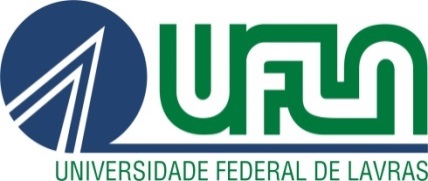 UNIVERSIDADE FEDERAL DE LAVRASPRÓ-REITORIA DE GRADUAÇÃOPROGRAMA DE EDUCAÇÃO TUTORIALGRUPO PET ENGENHARIA AGRONOMIALavras - MG ____/_____/______ Assinatura do candidato: __________________________________________